MET EXPLORERЭлектрическая кресло-коляска скутерРУКОВОДСТВО ПОЛЬЗОВАТЕЛЯ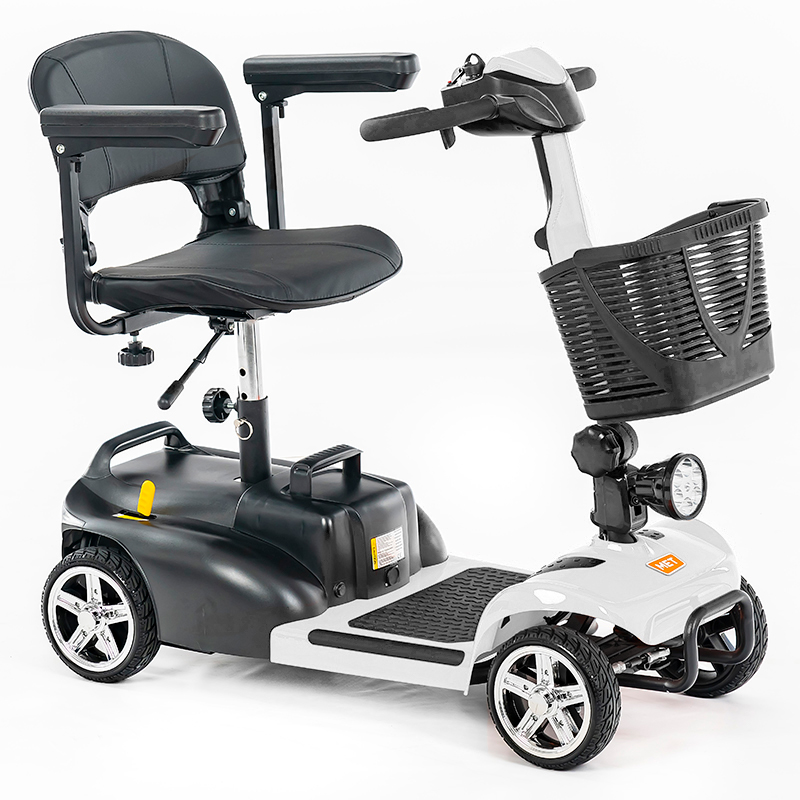 CОДЕРЖАНИЕВнимание!* Технические характеристики могут незначительно меняться в зависимости от комплектации и поставляемой модификации изделия!* Производитель оставляет за собой право вносить изменения в технические характеристики и комплектацию изделия для улучшения качества.ВведениеДанная модель кресла-коляски-скутера (далее по тексту  – изделие) предназначена для индивидуального использования людьми с частичной утратой способности к передвижению на дорогах с твёрдым покрытием. Противопоказания к использованию изделия:психические расстройства,нарушения зрения,ограниченная или недостаточная способность к ориентации,потеря функциональности обеих рук,нарушения координации движений и статики,тяжелые нарушения вестибулярного аппарата, сердечная недостаточность,наркотическое или алкогольное опьянение.Технические характеристикиУсловия эксплуатацииПроизводитель несет ответственность только при использовании изделия в заданных условиях и в соответствии с предусмотренным назначением. Изготовитель рекомендует использовать изделие надлежащим образом и осуществлять уход в соответствии с инструкцией. Производитель  не несет ответственности за повреждение вследствие использования неоригинальных элементов и запасных частей.Данное изделие предназначено для использования людьми с частичной утратой способности передвижения при самостоятельном перемещении.Изделие предназначено для перемещения по твердым покрытиям.Эксплуатация в условиях пересеченной местности влечет за собой ухудшение технических характеристик изделия (скорость, устойчивость, запас хода и т.д.)При недостаточном опыте использования изделия рекомендуем перед началом его активного использования тренироваться в обращении с изделием.Хранение в сухом и теплом месте, вне зоны досягаемости детей.  Панель управления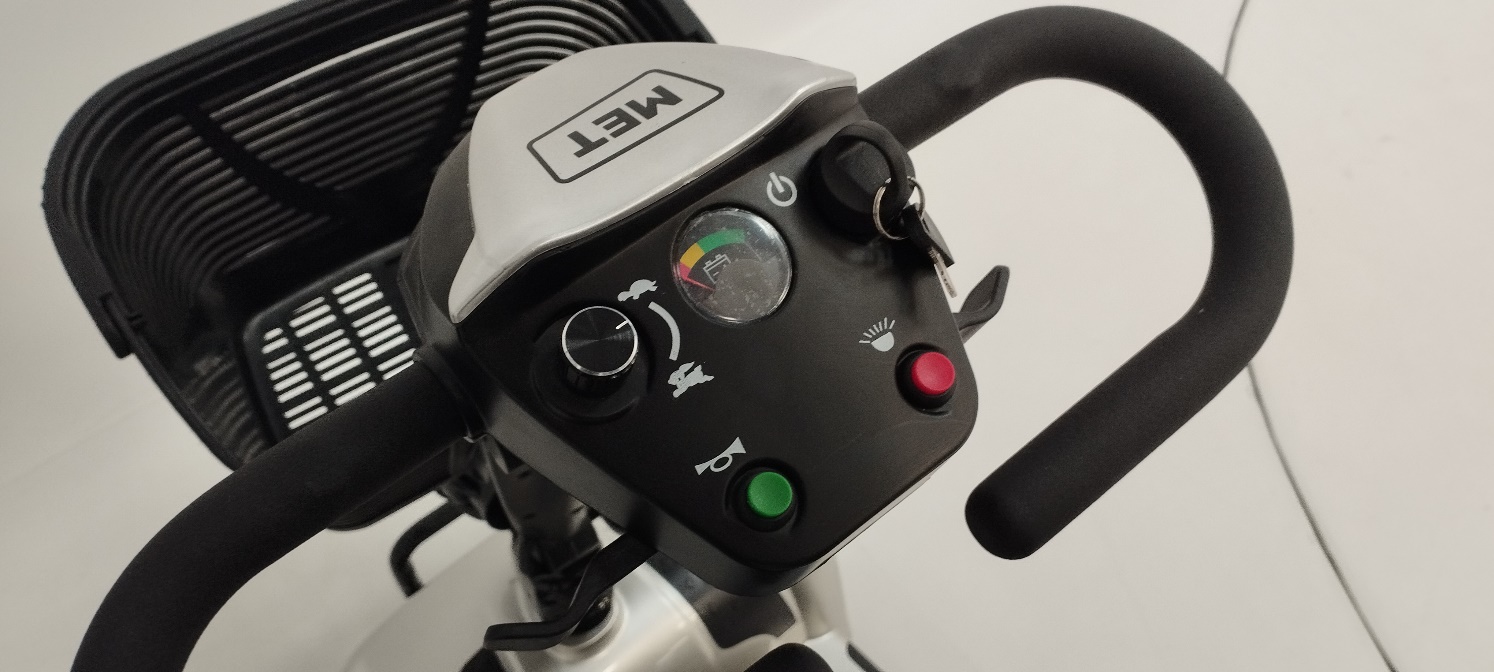 1 – Кнопка включения / выключения2 – Регулировка скоростного режима3 – Звуковой сигнал4 – Индикатор зарядки аккумулятора5 – Фары6, 7 – Рукоятки поворотов вправо/ влево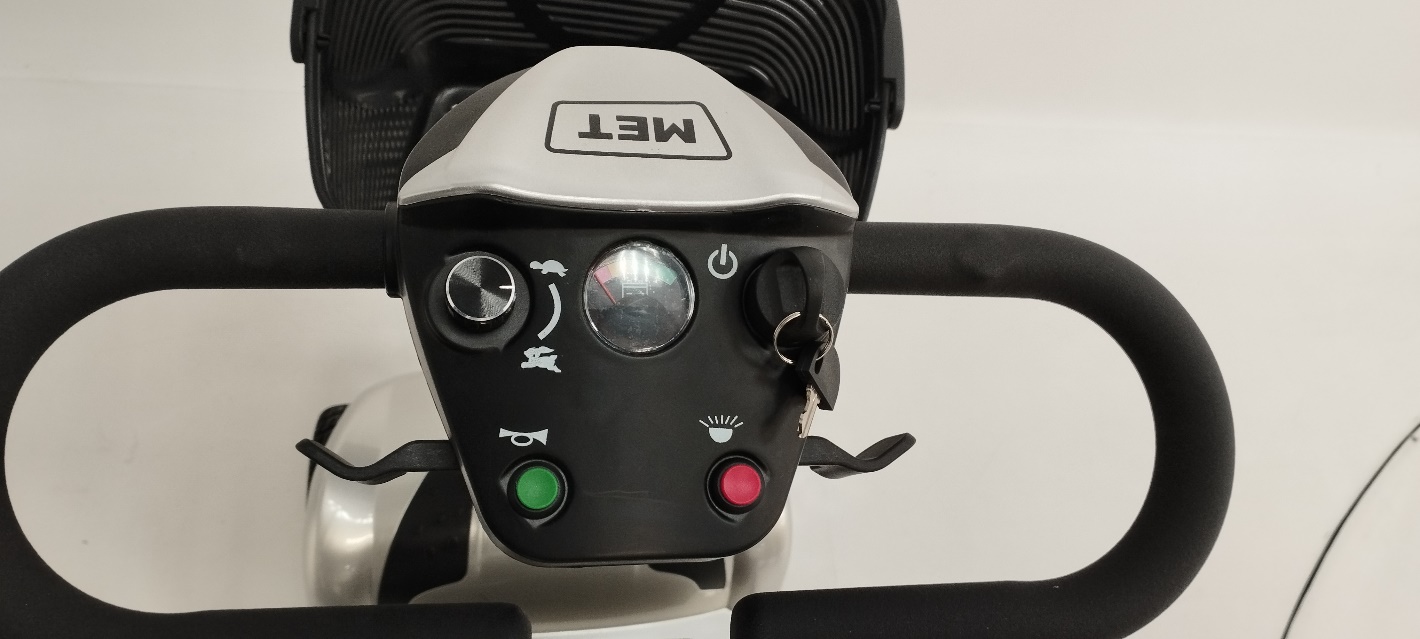 Рукоятки поворотов вправо/влево позволяют подобрать оптимальный режим управления под ведущую руку:Для движения ВПЕРЕД потяните на себя правую ручку.Для движения НАЗАД потяните на себя левую ручку. Либо нажмите на правую ручку.Откидные подлокотникиПоворот сиденьяСкладывание изделияПереключатель редуктора в ручной режимРазъем для зарядки аккумулятора  АккумуляторВНИМАНИЕ!!! Разъем зарядки на аккумуляторе идентичен с разъемом бытовых сетевых проводов. Будьте внимательны, НЕ ПОДКЛЮЧАЙТЕ АККУМУЛЯТОР НАПРЯМУЮ К СЕТИ. Аккумулятор состоит из двух последовательно соединённых свинцово-кислотных элементов по 12 вольт каждый.Замена элементов внутри корпуса аккумулятора требует специальных знаний и оборудования и производится только специализированными сервисными центрами.Эксплуатация в условиях низких температур может привести к снижению запаса хода устройства. Советы для первичного использованияПри недостаточном опыте перемещения на электрическом кресле-коляске-скутере есть вероятность возникновения опасных ситуаций, поэтому рекомендуем Вам попрактиковаться в безопасной обстановке перед активным использованием изделия. Техника безопасностиТехническое обслуживание и уходСледуя рекомендациям по эксплуатации и уходу за изделием, проводя регулярное ТО и используя оригинальные запчасти, Вы значительно продлите срок его эксплуатации. Мы рекомендуем регулярно проводить следующие проверки:Раз в месяц проводить визуальный осмотр состояния рамы, соединений, передних и задних колес, подножек и подлокотников на отсутствие люфтов и видимых дефектов (например, сколы, трещины, повреждения кабелей, расшатанные соединения и т.д.).Особое внимание уделяйте состоянию быстроизнашивающихся деталей (подшипников,  покрышек колёс и т.д.). Регулярно проверяйте затяжку резьбовых соединений – они не должны крутиться от руки без сопротивления.Регулярно проверяйте состояние спинки и сиденья, а также ремня безопасности, если он предусмотрен комплектецией.Регулярно очищайте неметаллические поверхности изделия и покрышки неагрессивным чистящим средством.Движущиеся части слегка смазывайте машинным маслом.При попадании жидкостей на изделие вытирайте его насухо. При попадании морской воды смойте соль салфеткой, смоченной в пресной воде, а затем вытрите изделие насухо.Панель управления изделия – водонепроницаемая, однако, чрезмерное попадание воды может ухудшить ее работу.Не подвергайте панель управления нагреву от электроприборов.Регулярно проверяйте панель управления на наличие визуальных повреждений.Комплект поставки:кресло-коляска скутер – 1 шт.;аккумулятор – 1 шт.;зарядное устройство – 1 шт.;эксплуатационная документация – 1 шт.Гарантийные обязательстваГарантийный срок на изделие  – 12 месяцев со дня продажи.Гарантия на аккумуляторную батарею – 6 месяцев со дня продажи.Началом гарантийного периода является дата продажи, указанная в товарной документации.Гарантия предоставляется при соблюдении условий эксплуатации, указанных в данном паспорте.Гарантия охватывает любые заводские дефекты в течение гарантийного срока и включает в себя бесплатную замену неисправных деталей и работу по устранению заводского дефекта. Гарантия распространяется при предоставлении товарных документов и письменной рекламации. Гарантия не распространяется на следующие неисправности: Механические повреждения. Дефекты, возникшие в результате естественного износа изделия или его несоответствующего использования. Дефекты, возникшие в результате отклонения параметров питающих сетей от Государственных технических стандартов. Настоящая гарантия не распространяется на изделия, если недостатки в нём возникли вследствие нарушения потребителем правил пользования или хранения, согласно данному руководству к применению действия третьих лиц или непреодолимой силы (ст. 17 п. 5 закона «О ЗАЩИТЕ ПРАВ ПОТРЕБИТЕЛЕЙ»).Настоящим подтверждаю, что данное изделие проверено в моём присутствии и находится в рабочем состоянии. Претензий к внешнему виду/комплектности не имею. Также подтверждаю приемлемость условий Гарантии. 1.Введениестр. 32.Технические характеристикистр. 33.Условия эксплуатациистр. 34.Панель управлениястр. 45.Откидные  подлокотникистр. 56.Поворот сиденьястр. 57.Складывание изделиястр. 68.Переключатель редуктора в ручной режимстр. 79.Разъем для зарядки аккумуляторастр. 710.Аккумуляторстр. 811.Советы для первичного использованиястр. 812.Техника безопасностистр. 913.Техническое обслуживание и уходстр. 1114.Комплект поставкистр. 1115.Гарантийные обязательства стр. 12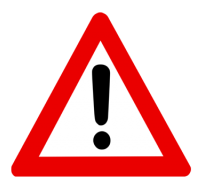 Для того, чтобы исключить вероятность получения травмы или повреждения изделия, пожалуйста, внимательно ознакомьтесь с паспортом изделия, особенно с приведённой ниже инструкцией по технике безопасности в разделах 11 и 12.Наша компания не несёт ответственность за любые повреждения, несчастные случаи и травмы, возникающие из-за неправильного использования изделия. Просим Вас сохранять руководство пользователя в течение всего срока эксплуатации Вашего изделия.Вес изделия44 кгНоминальная нагрузка120 кгДиаметр передних колес190 ммДиаметр задних колес190 ммШирина сиденья42 смШирина изделия по крайним точкам52 смСкорость8 км/чДальность хода на одной зарядке20 кмМаксимальный преодолеваемый угол12 °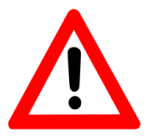 Старайтесь избегать ударов и повреждений панели управления.При попадании напитков или еды на пульт его необходимо сразу же очистить.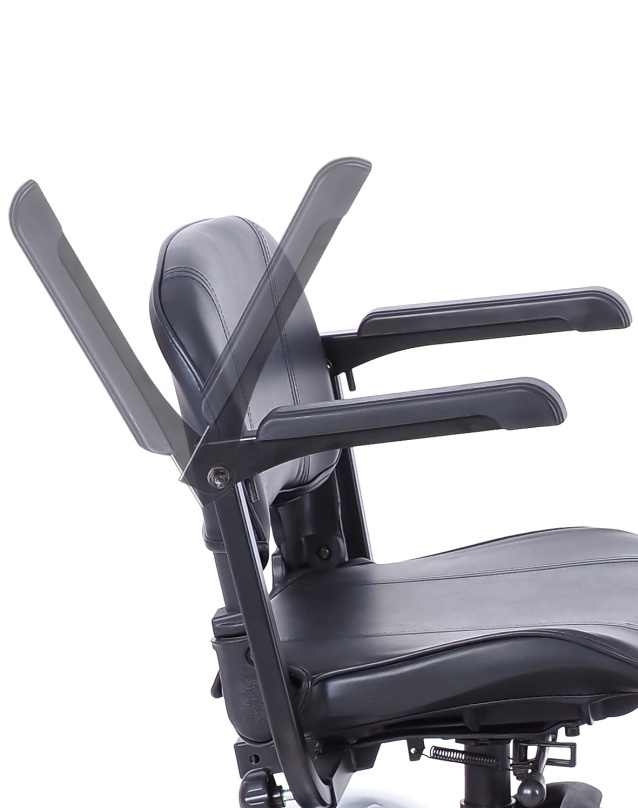 Чтобы привести подлокотники в свободное состояние, поверните переключатель  фиксатора подлокотника. В таком положении подлокотники можно поднимать наверх на 90°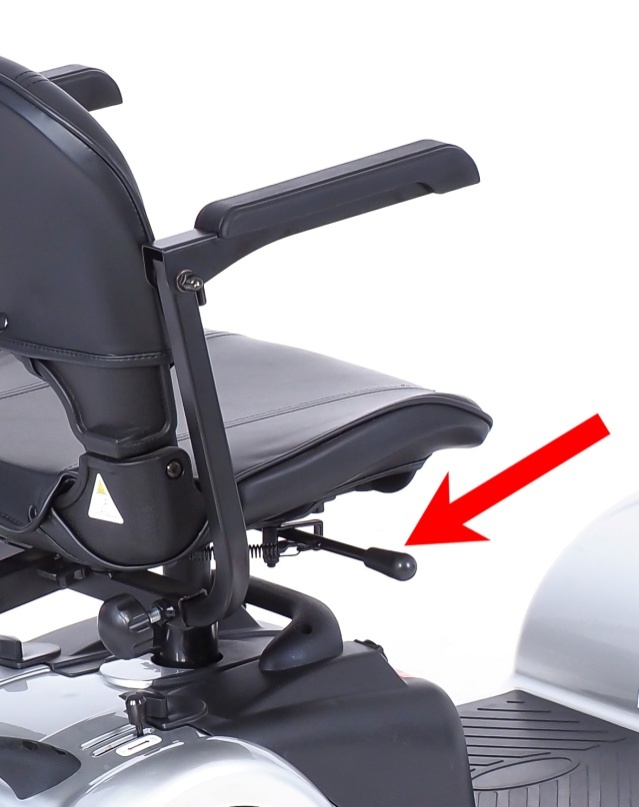 Чтобы повернуть сиденье изделия вбок для комфортной посадки и высадки, потяните за рычаг фиксатора справа под сиденьем.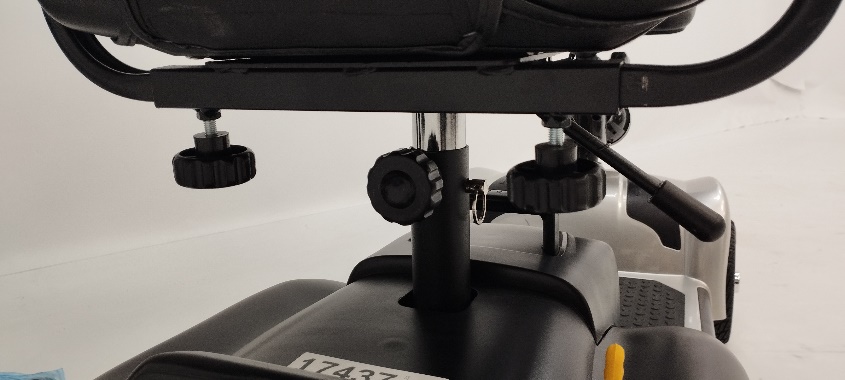 Открутите барашек-фиксатор под сиденьем и снимите сиденье.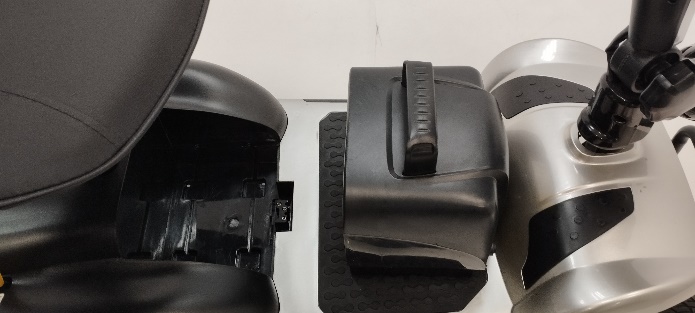 Потяните за ручку в сторону руля, чтобы снять аккумулятор.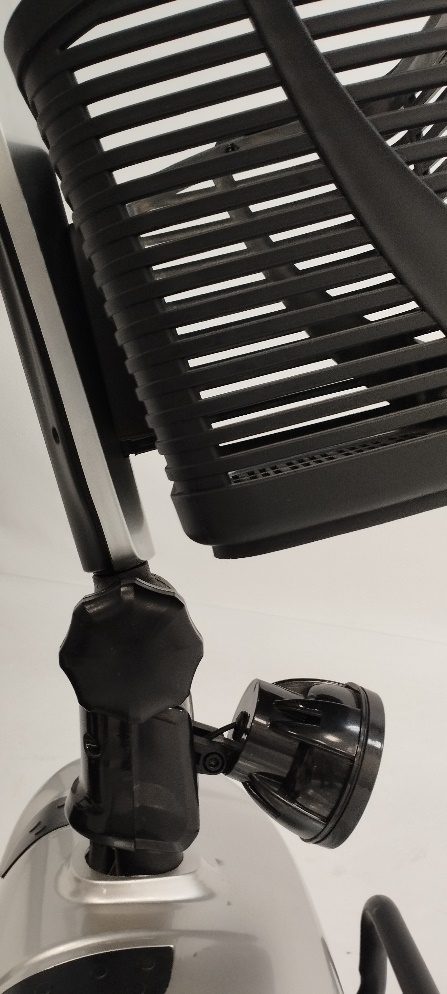 Чтобы сложить стойку руля, ослабьте фиксатор снизу, придерживая руль.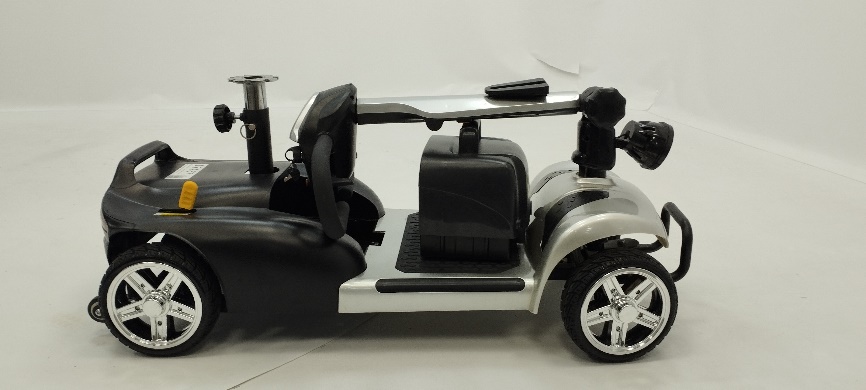 Изделие сложено.Чтобы привести его в рабочее состояние, проведите процедуру в обратном порядке.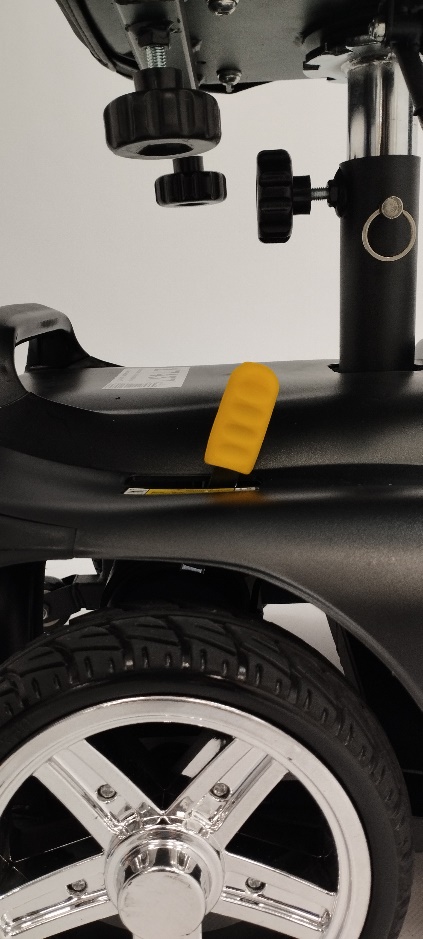 Иногда возникает необходимость перевести изделие в механический режим – например, нужно переместить его при севшем аккумуляторе.Для отключения привода нажмите на рычаг на задней части изделия.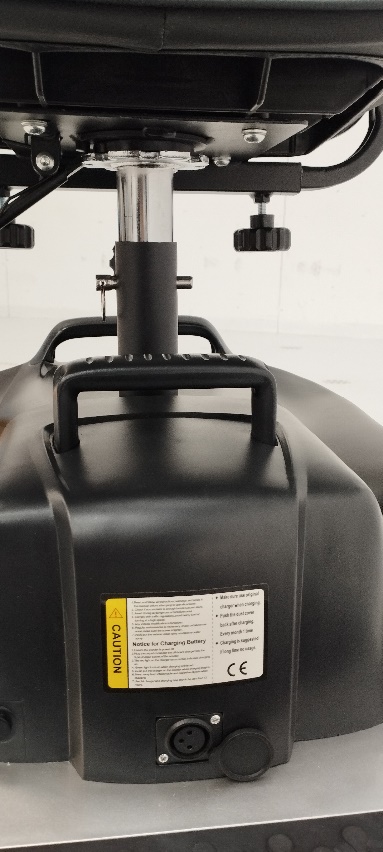 Разъем для зарядки расположен на аккумуляторе, прямо под сиденьем.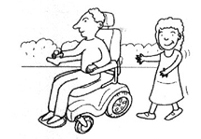 Найдите открытое пространство, например, в парковой зоне, и попросите помощника  помочь Вам практиковаться, пока Вы не сможете уверенно управлять изделием самостоятельно.Прежде чем садиться в изделие, убедитесь, что питание отключено. С помощью кнопки регулирования скоростного режима выберите комфортную скорость для тренировки.Мы рекомендуем Вам выбрать самый медленный режим, пока Вы не освоитесь с управлением. 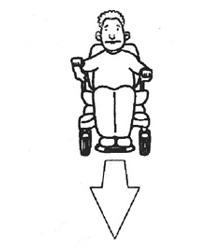 Наклоните джойстик в том направлении, куда Вы хотите двигаться.Сначала освойте движение вперёд на минимальной скорости.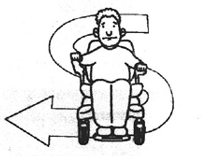 После того, как Вы освоили движение вперёд, попрактикуйтесь совершать повороты  в виде латинской буквы S во время движения.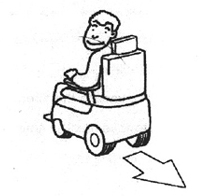 Теперь потренируйтесь двигаться назад.Внимание! В целях безопасности используйте минимальный скоростной режим при движении назад.Соблюдайте правила дорожного движения и не приближайтесь слишком близко к другим транспортным средствам.Не перевозите пассажиров и не превышайте максимальный вес пользователя при управлении изделием.Не используйте изделие в состоянии алкогольного опьянения.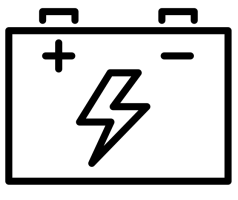 Всегда проверяйте, полностью ли заряжены батареи, прежде чем отправляться на прогулку.Всегда заряжайте изделие в хорошо проветриваемом помещении.Не нажимайте кнопку/ключ включения / выключения контроллера во время движения изделия.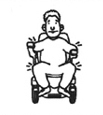 Во время движения держите руки  на руле или подлокотниках, а ноги – всегда на подножке.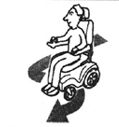 Избегайте экстренного торможения и резких поворотов на высокой скорости. Всегда снижайте скорость перед поворотом.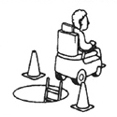 Убедитесь, что при движении задним ходом нет препятствий.Используйте самую низкую скорость при движении задним ходом 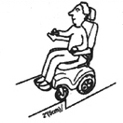 Не пытайтесь преодолевать препятствия высотой более 5 см.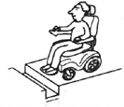 Не пересекайте  разрывы дорожного покрытия шириной более 10 см.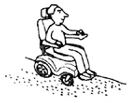 Не используйте изделие для перемещения по мягким, неровным или незащищенным поверхностям, таким как трава, мягкая земля или гравий.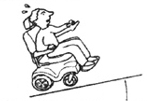 Не въезжайте на склоны крутизной более 10 °.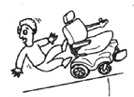 При подъёме по склону сидите в изделии прямо. Повороты туловища или ног  могут привести к потере равновесия и опрокидыванию изделия.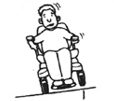 Не допускайте боковой уклон изделия более 3 ° – это может привести к опрокидыванию за счёт смещения центра тяжести. 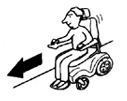 Снижайте скорость при спуске.При торможении на спуске требуется больше времени для полной остановки изделия.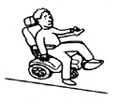 Не садитесь и не вставайте с изделия без острой необходимости, если Вы находитесь на наклонной поверхности. Если такая необходимость есть – убедитесь, что изделие выключено.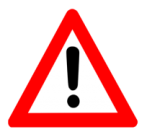 При очистке изделия используйте только безопасные для здоровья обеззараживающие средства.Не используйте абразивные вещества и жесткие щетки, которые могут привести к повреждению краски изделия.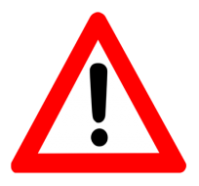 Используйте только оригинальные запасные части для ремонта изделия!Не вносите в конструкцию изделия изменения! Это может привести к поломке изделия и травме пациента, а также к исключению из сферы действия гарантии!